            ИНФОРМАЦИОННОЕ ПИСЬМОНаучно образовательное учреждение НОУ "Вектор науки" зарегистрировано в Федеральной службе по надзору в сфере связи, информационных технологий и массовых коммуникаций (Роскомнадзор) как сетевое издание, осуществляющее образовательную и культурно-просветительскую деятельность.
Свидетельство о регистрации ЭЛ № ФС 77-65257, выдано 12 апреля 2016 года.Целями семинара являются повышение уровня знаний педагога; содействие формированию целостного научного представления о конфликтах, как особых процессах, их основных закономерностях, видах, структуре и способах разрешения; освоение умений анализировать конфликты, самостоятельно пополнять свои знания, ориентироваться в методах изучения и управления конфликтами. Преимущества семинара – семинар проводится в заочной форме, каждый участник семинара самостоятельно разрабатывает для себя время работы с лекциями. По итогам участия в семинаре будет выдан сертификат, подтверждающий участие в данном мероприятии.Контингент участников семинара: педагоги дополнительного образования, работники детских садов, педагоги-организаторы, классные руководители, учителя-предметники, работники средних специальных учебных заведений. Семинар проводится по следующим направлениям:Направление 1. Технологии эффективного общения и управления конфликтами;Направление 2. Методы профилактики, предупреждения и прогнозирования конфликтов в социально-педагогической деятельности;Направление 3. Специфика урегулирования конфликтов в подростковой и молодежной среде;Направление 4. Практика разрешения конфликтов в образовательной среде;Направление 5. Межличностные конфликты в семье и способы их разрешения.Семинар проводится в заочной форме с последующим выполнением контрольной работы и получением сертификата участия в семинаре в объеме 72 часов. Участник может принять участие только в одном направлении семинара. Сроки проведения семинараIII. Необходимые документы для участия в семинаре:Для участия в семинаре необходимо в адрес оргкомитета направить:- заявку на участие;- оплату регистрационного взноса.	Заявка высылается по электронной почте непосредственно в Оргкомитет.IV. Форма заявки и требования к ее оформлениюЗАЯВКА на участие в семинаре«Методы профилактики и разрешение конфликтных ситуаций в образовательной среде» Таблица кодов региона доступна на сайте OOO «НОУ «Вектор науки» векторнауки.рф в «Методическом разделе»V. Правила участия в семинаре	Условия участия в семинаре регламентируется Положением о проведении семинара «Методы профилактики и разрешение конфликтных ситуаций в образовательной среде», проводимого НОУ «Вектор науки». Данное положение размещено на сайте НОУ «Вектор науки» в разделе «Семинар». VI.   Финансовые условия участия в семинареОплата за участие в семинаре производится по динамическим тарифам:Тариф 1. Стоимость участия в семинаре 800 руб. - при подаче заявки и оплаты участия в семинаре с 01.02. по 10.02.20176 г.Тариф 2. Стоимость участия в семинаре 1000 руб. - при подаче заявки и оплаты участия в семинаре с 11.02. по 18.02.2017 г.Тариф 3. Стоимость участия в семинаре 1200 руб. - при подаче заявки и оплаты участия в семинаре с 19.02. по 26.02.2017 г.После отправления заявки на участие в семинаре по электронной почте в ответ Вам будет выслано письмо, в котором будут указаны реквизиты для оплаты и Ваш регистрационный номер. Просьба до получения ответа Оргкомитета заранее участие в семинаре не оплачивать.VII.    Контрольные даты   - подведение итогов                                                        20.04.2017 г.VIII.    КонтактыООО «НОУ «Вектор науки» (Сайт векторнауки.рф)Телефон для справок: научно-методическое управление 8-8634-61-53-92 (начальник Доброва Инна Алексеевна); Директор: Бобырев Аркадий Викторович (моб.) 89185001217. Заявки на семинар и вопросы можно направлять по электронной почте vektornauki@tagcnm.ru с пометкой «С-03-4».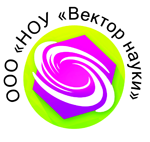 векторнауки.рфOOO «НОУ «Вектор науки» (г. Таганрог)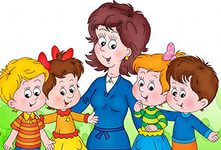 приглашает Вас принять участиев работе заочного семинара«Методы профилактики и разрешение конфликтных ситуаций в образовательной среде»с последующим получением сертификата участника семинара               (01.02.2017 – 26.02.2017 г.)ЭтапыСрокиПодготовительный (подача заявки, оплата регистрационного взноса)01.02.2017 – 26.02.2017 г.Основной (знакомство с лекциями семинара и выполнение контрольной работы)27.02.2017 – 13.03.2017 г.Отправка контрольной работы14.03.2017 – 17.03.2017 г.Заключительный (подведение итогов семинара, выдача сертификатов)20.04.2017 г.Фамилия, имя, отчество (полностью) участникаКод семинараС-03-5Номер направленияПолное наименование (без сокращения) места работыДолжностьПочтовый адрес участника (с почтовым индексом)Код региона1Телефон домашний (с кодом населенного пункта)Телефон мобильный (79000000000)E-mailТребуется ли справка, подтверждающая участие в семинаре (стоимость 150 руб.) (Да, нет)Проинформировать через смс об отправке сертификата (да, нет), стоимость 50 руб. Рекомендуется! (данная услуга действует только для жителей России)- прием заявок01.02.2017 – 26.02.2017 г.- прием работС 18.03.2017 года- сроки оплатыВ течение 3-х дней после получения подтверждения Оргкомитета семинара- извещение о принятии заявкипо принятии заявки